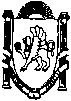 ______________________________________________________________________________________________________________________ПОСТАНОВЛЕНИЕот «31»  марта 2017 года                    № 147/17                  с.   МирноеО внесении изменений  и дополнений в постановление администрации Мирновского сельского  поселения  Симферопольского района Республики Крым от  28.05.2015 года № 137/3/15 «Об утверждении административного регламента предоставления муниципальной услуги «Выдача справок (с места жительства, о составе семьи, иных справок)»В соответствии с Федеральным законом от 27.07.2010 № 210-ФЗ «Об организации предоставления государственных и муниципальных услуг», Федеральным законом от 06.10.2003 № 131-ФЗ «Об общих принципах организации местного самоуправления в Российской Федерации», решением Мирновского сельского совета от 18.02.2015 г. № 64/15 «О разработке и утверждении административных регламентов предоставления муниципальных услуг исполнительным органом муниципального образования Мирновского сельского поселения Симферопольского района Республики Крым», Уставом Мирновского сельского поселения, администрация Мирновского сельского поселения, -ПОСТАНОВЛЯЕТ:	1. В приложении 2 Административного регламента предоставления муниципальной услуги «Выдача справок (с места жительства, о составе семьи, иных справок), утвержденного постановлением администрации Мирновского сельского  поселения  Симферопольского района Республики Крым от  28.05.2015 года № 137/3/15 (далее – Административный регламент),  в разделе Перечень справок, выдаваемых администрацией Мирновского сельского поселения  Симферопольского района Республики Крым пункты 9, 11 исключить.	Нумерацию пунктов 10,12,13,14,15 считать 9,10,11,12,13 соответственно.	2. В приложении 2 Административного регламента  в разделе Перечень документов, необходимых для получения справок в администрации Мирновского сельского поселения Симферопольского района Республики Крым  пункты 9,11 исключить.	Нумерацию пунктов 10,12,13,14,15 считать 9,10,11,12,13 соответственно.	3. В приложении 2 Административного регламента п. 3.9. изложить в следующей редакции:	«3.9. Справка оформляется на бланке администрации поселения, предоставляющей услугу. Справка подписывается ответственным специалистом и главой администрации Мирновского сельского поселения. На справку ставится гербовая печать администрации поселения. Справке присваивается порядковый номер и дата.»	4.  В приложении 3 Административного регламента,  образцы справок о  проживании без регистрации по месту жительства и о том, что гражданин нигде не работает и трудовой книжки не имеет исключить.5. Опубликовать настоящее решение на информационных стендах в администрации Мирновского сельского поселения, а также на официальном сайте в информационно-телекоммуникационной сети Интернет: http://mirnoe-crimea.ru6. Решение вступает в силу со дня, следующего за днем его официального опубликования (обнародования).7. Контроль за исполнением данного решения возложить на заместителя главы администрации Мирновского сельского поселения по вопросам жизнеобеспечения Шведова О.С.Председатель Мирновского сельского совета –глава администрации Мирновскогосельского поселения 							С.В.Ковалев